القراءةالقراءةالكتابةالكتابةالتحدث اللإنجليزية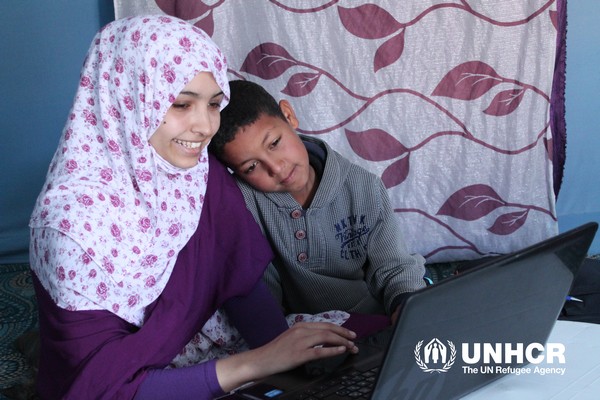 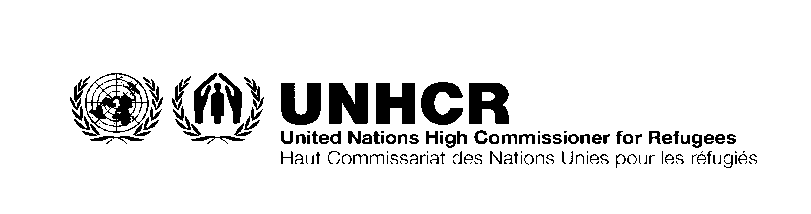 